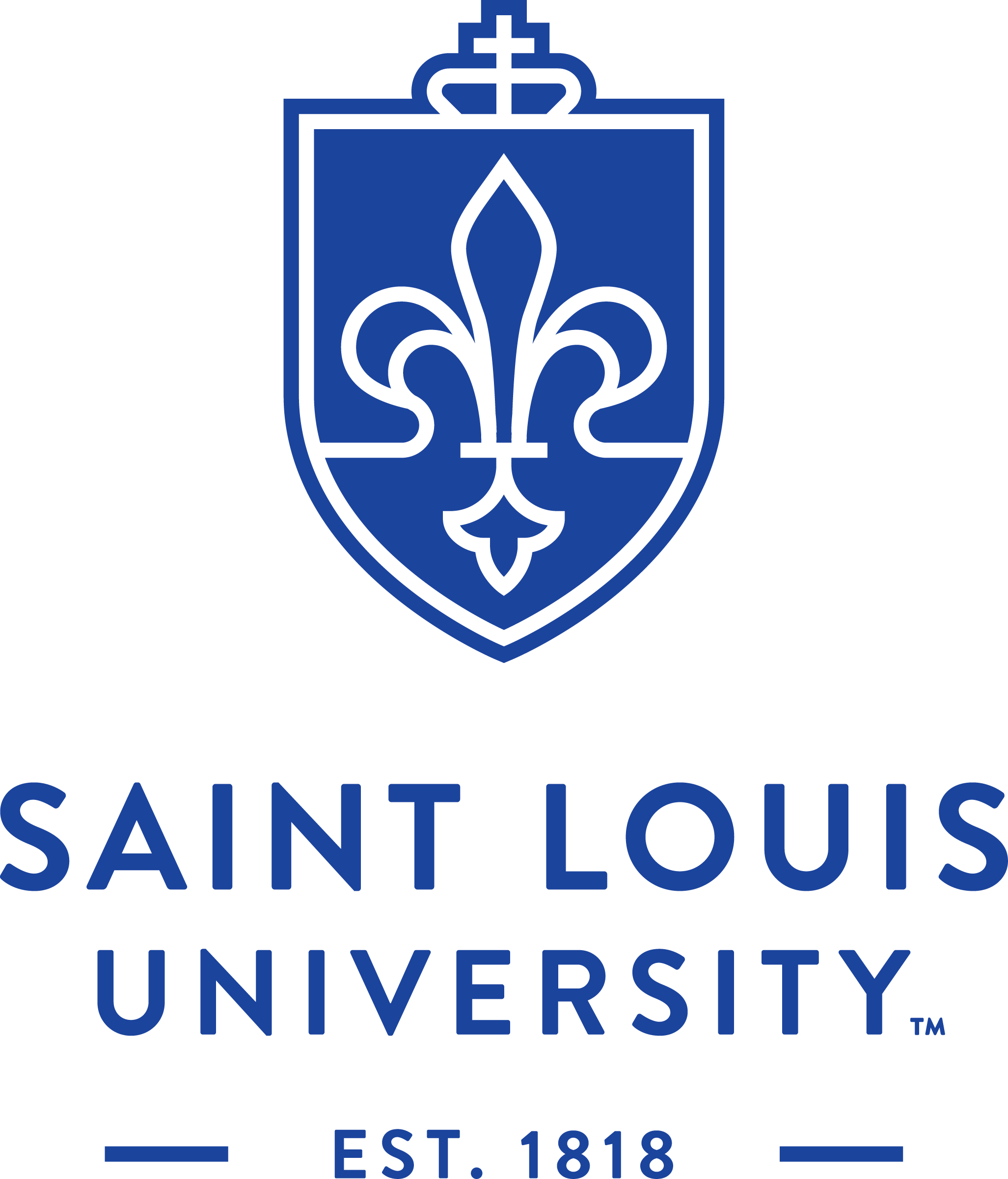 Please Print or Complete Electronically to Ensure Accurate Entry.All text boxes are expandable.Student InformationAre you on Academic Leave?	 - Yes		 - NoIf Yes, please attach a copy of your Leave Agreement to this review.Academic Coursework Academic Coursework (SLO’s I.A.1, I.B.1, II.A.1,  III.A.1, IV.A 1) Previous courses: List chronologically all previous courses you have taken since enrolling at SLU in your degree program, including the grades you received. Lines can be added to the table as you progress. (You find this information using Banner.)Current courses: Which courses are you taking now? Lines can be added to the table as you progress.Future courses: Which courses do you intend to take and when? Lines can be added to the table as you progress.Research Activities (SLO’s II.A.1, V.A.1)Describe your current progress with the dissertation requirement of the program. Provide expected timelines, with dates, for completion of the major components of your dissertation (e.g., proposal meeting, IRB approval, data collection, data analysis, written draft, final written version, committee approval, oral defense). Assistantship Activities (All SLO’s)Support: Have you received financial support from either SLU or external organizations?  If so, what is the source (e.g., teaching assistantship from the department, research assistantship from NSF grant, etc.)? If none, leave blank.Teaching: In which courses and semesters have you been a Teaching Assistant?  In which courses and semesters have you been the Primary Instructor? If none, leave blank.Research: On which projects and in which semesters have you been a Research Assistant? If none, leave blank.Progress Toward DegreePlease summarize your progress in completing the program competencies. A copy of your Foliotek report that was sent to you with this evaluation should be attached to the evaluation. Provide an estimated completion date for any requirements that have not been completed.  Clinical Skills (I.A.1, I.B.1, III.A.1)Provide a brief assessment of your clinical skills based on the Clinical Skills Evaluations that you have received (these can be reviewed in Foliotek). Provide a description of the areas of clinical focus in the coming year.List below all internships or practicum that you have had this academic year, indicating the place and time-frame of the program. Theoretical and Clinical Knowledge (I.A.1, I.B.1)Summarize your progress in your Theory of Therapy paper to fulfill this requirement (MFT 6560)Clinical Case Presentation (All SLO’s)Summarize your progress in completing the Clinical Case Presentation requirement. Provide a timeline for completion of requirements that have not been met.Oral Thesis Paper and Examination Presentation/Paper (All SLO’s)Summarize your progress in completing the Masters Oral Examination requirements. Professional Development (SLO V.A.1)List all professional organizations of which you are a student member, including any offices held. Describe any professional service and/or leadership positions associated with the university, graduate education, department or program. Indicate your title and dates of service. List any awards, honors and achievements you have received this academic year.Are there any other factors that you would like to have included in your evaluation? EvaluationTo be completed by the Advisor, in conjunction with any additional assistantship supervisory faculty.Based upon the faculty’s discussion, you were rated in each of the following dimensions. (Inadequate: Not meeting expectations, not progressing; Adequate: Meeting expectations, making sufficient progress; Exceptional: Exceeding expectations, exceptional progress).Evaluation Commentary______________________________________________       _________________________Student’s signature						Date______________________________________________       _______________________________________________________________________	________________________Mentor or Graduate Director’s signature				DateFor students with assistantship assignments apart from their mentor:______________________________________________       _________________________Supervisor’s signature						DateDate of Evaluation :Name:Email:Phone:Banner ID:Advisor:Graduate Program:Degree:TermCourse #Course TitleCreditsGradeCourse #Course TitleCreditsTermCourse #Course TitleCreditsTermSource of SupportTermCourse #Course TitleRoleTermProject TitleRoleInadequateAdequateExceptionalAcademic Quality (in coursework)Academic ProgressResearch Quality (in research or assistantship)Research ProgressProfessional Skill AcquisitionPersonal & Professional Development